CERTIFICO:✔ Que as minutas integrantes do presente processo foram extraídas do sítio eletrônico da Advocacia-Geral da União – AGU (Modelos de Licitações e Contratos) no endereço https://www.gov.br/agu/pt-br/composicao/cgu/cgu/modelos/licitacoesecontratos/compras-pregao-eletron ico; tendo sido adotada a versão de Termo de Referência - Modelo para Pregão Eletrônico – Compras Atualização: Junho/2021.✔	Que conferi tratar-se de modelos de minutas atualizados, nos termos do art. 14, da PortariaPGF nº 931/2018; e✔ Que a instrução processual foi devidamente cotejada com as listas de verificação (checklists)disponíveis no mesmo sítio acima apontado, justificando nos autos os documentos faltantes.DECLARO que:(	) Não foram realizadas quaisquer alterações nas minutas. ( X ) Foram realizadas alterações nas minutas.( ) Foram suprimidos os trechos indicados na minuta de:( ) Edital	(	) Contrato ( X ) Termo de Referência( ) Outros:  	Pelos Motivos a seguir expostos (Especificar Itens Suprimidos):ITENS 10, 13, 14, 15, 16,17, 18, 19, 20, 22, 23, 24Justificativa: por ser um processo de inexigibilidade, inexistindo a possibilidade de competição de fornecedor, uma vez que a Câmara Brasileira do Livro (CBL) é Agência Brasileira do ISBN e os itens elencados se referem a contratação por licitação, estes foram suprimidos do Termo de Referência.ITEM 3Justificativa: por se tratar de um sistema padronizado de 13 números que identifica livro segundo título, autor, país e editora, individualizando-o, inclusive, por edição, que tem sua oferta concedida, exclusivamente, pela Câmara Brasileira do Livro (CBL), a qual consiste na Agência Brasileira do ISBN, não havendo, assim, caráter competitivo da licitação ou, ainda, impertinentes ou irrelevantes para o específico objeto do contrato foram detalhadas apenas as quantidades necessárias ao IFSertãoPE no ano de 2023.ITEM 4Justificativa: por ser um processo de inexigibilidade, inexistindo a possibilidade de competição de fornecedor, uma vez que a Câmara Brasileira do Livro (CBL) é Agência Brasileira do ISBN, o título “DA CLASSIFICAÇÃO DOS SERVIÇOS E FORMA DE SELEÇÃO DO FORNECEDOR” foi substituído por “DOS MÉTODOS E DA ESTRATÉGIA DE SUPRIMENTO”.ITEM 5Justificativa: por ser um processo de inexigibilidade, inexistindo a possibilidade de competição de fornecedor, uma vez que a Câmara Brasileira do Livro (CBL) é Agência Brasileira do ISBN, “REQUISITOS DA CONTRATAÇÃO” foi substituído por “DOS CUSTOS”.DECLARO, ao final, possuir competência para firmar a presente certificação.Petrolina-PE, 21 de junho de 2023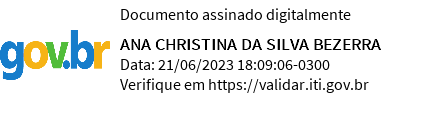 Assinatura dos Servidores responsáveis pelo Termo de ReferênciaIDENTIFICAÇÃO PROCESSUALProcesso n. Volume (s):Há processo (s) apensado (s)? ( X ) Não ( ) SimCaso sim, identificá-lo (s):Processo n.Interessado (s): Instituto Federal do Sertão Pernambucano/IFSertãoPECARACTERIZAÇÃO LICITATÓRIA(  ) Aquisição Solicitação nº: Não há número na Solicitação ( às fls.	) (SEI	)(X ) Serviços Solicitação nº:	( às fls.	) (SEI	)MODALIDADE:(	) Adesão SRP	(	) Aditivo	( ) Concorrência	( ) Concurso	( ) Consulta (	) Convite	( ) Leilão		(	) Pregão	( X ) Pregão com SRP		( ) RDC( ) Tomada de PreçosCONTRATAÇÃO DIRETA( ) Dispensa	( X ) InexigibilidadeTIPO:( ) Menor Preço: (	) por item	( ) por grupo	( ) por item e grupo ( ) Melhor Técnica	(	) Técnica e PreçoDescrição do objeto: contratação do ISBN (International Standard Book Number) para as publicações editadas pelo Instituto Federal de Educação do Sertão Pernambucano.Valor Estimado da contratação/aquisição:1.1 O custo estimado da contratação é de R$ 625,00 (seiscentos e vinte e cinco reais).